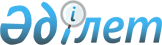 О внесении изменения в решение маслихата города Семей от 6 марта 2019 года № 35/234-VI "О предоставлении мер социальной поддержки на 2019 год специалистам в области здравоохранения, образования, социального обеспечения, культуры, спорта и агропромышленного комплекса, прибывшим для работы и проживания в сельские населенные пункты города Семей"Решение маслихата города Семей Восточно-Казахстанской области от 17 июля 2019 года № 40/276-VI. Зарегистрировано Департаментом юстиции Восточно-Казахстанской области 24 июля 2019 года № 6089
      Примечание ИЗПИ.

      В тексте документа сохранена пунктуация и орфография оригинала.
      В соответствии со статьей 6 Закона Республики Казахстан от 23 января 2001 года "О местном государственном управлении и самоуправлении в Республике Казахстан", пунктом 2 постановления Правительства Республики Казахстан от 31 мая 2019 года № 359 "О внесении изменений в некоторые решения Правительства Республики Казахстан", маслихат города Семей РЕШИЛ: 
      1. Внести в решение маслихата города Семей от 6 марта 2019 года № 35/234-VI "О предоставлении мер социальной поддержки на 2019 год специалистам в области здравоохранения, образования, социального обеспечения, культуры, спорта и агропромышленного комплекса, прибывшим для работы и проживания в сельские населенные пункты города Семей" (зарегистрировано в Реестре государственной регистрации нормативных правовых актов за № 5797, опубликовано в Эталонном контрольном банке нормативных правовых актов Республики Казахстан в электронном виде 2 апреля 2019 года), следующее изменение:
      подпункт 1) пункта 1 изложить в следующей редакции:
      "1) подъемное пособие в сумме, равной стократному месячному расчетному показателю;".
      2. Настоящее решение вводится в действие по истечении десяти календарных дней после дня его первого официального опубликования.
					© 2012. РГП на ПХВ «Институт законодательства и правовой информации Республики Казахстан» Министерства юстиции Республики Казахстан
				
      Председатель

      сессии городского маслихата

А. Аргынбекова

      Секретарь

      городского маслихата

Б. Акжалов
